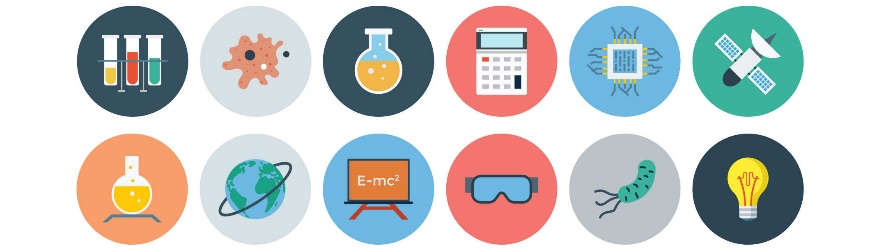 A côté de chaque photo, réalise le schéma correspondantMatériel qui permet de chauffer les substances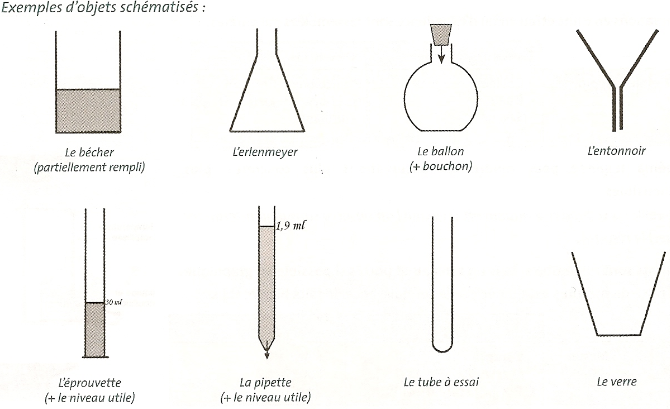 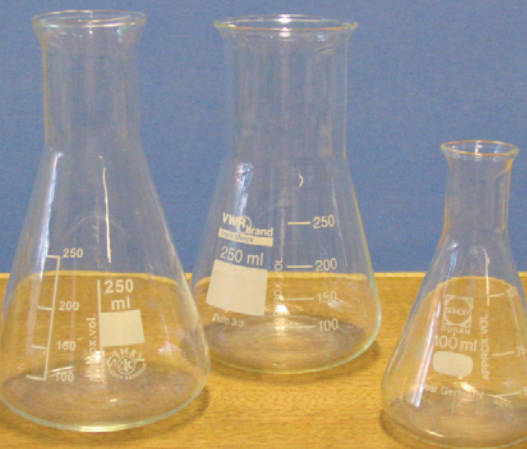 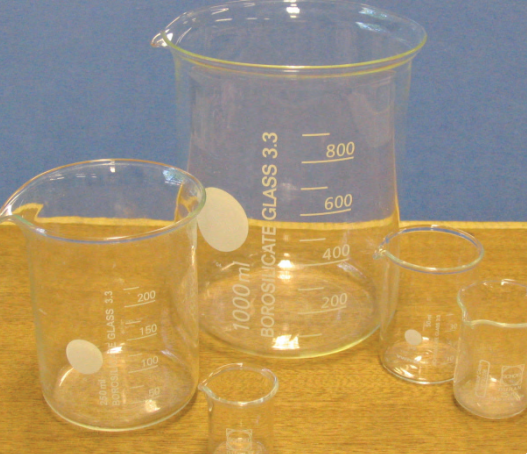 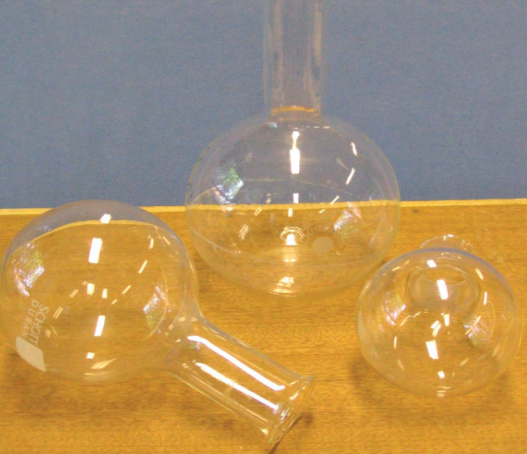 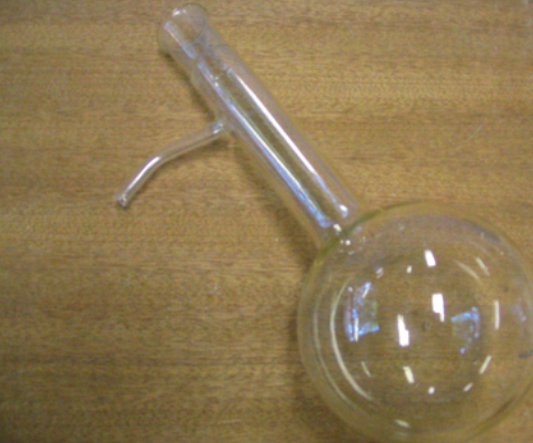 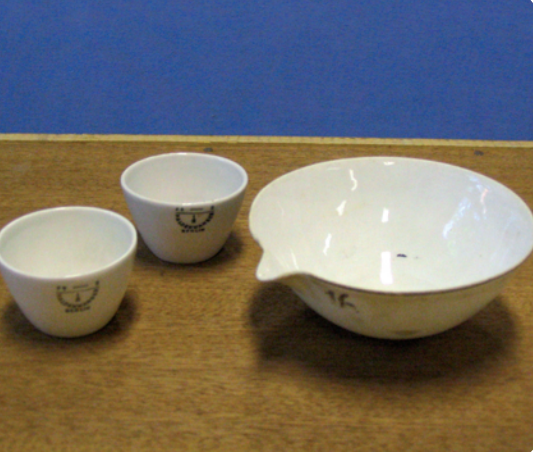 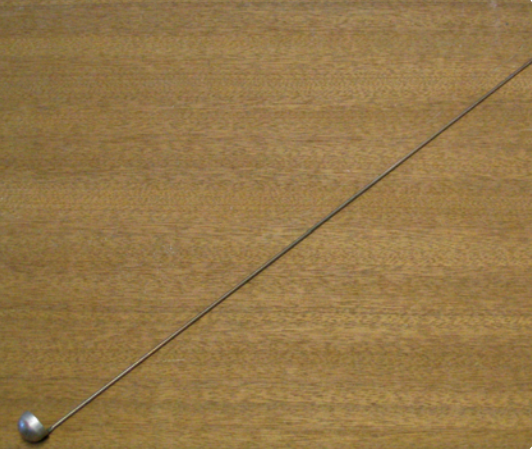 Matériel destiné à chauffer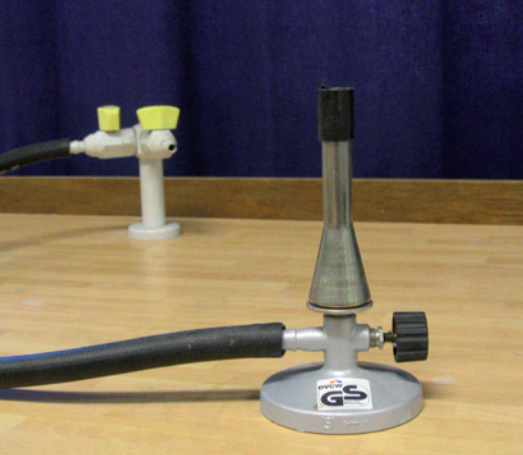 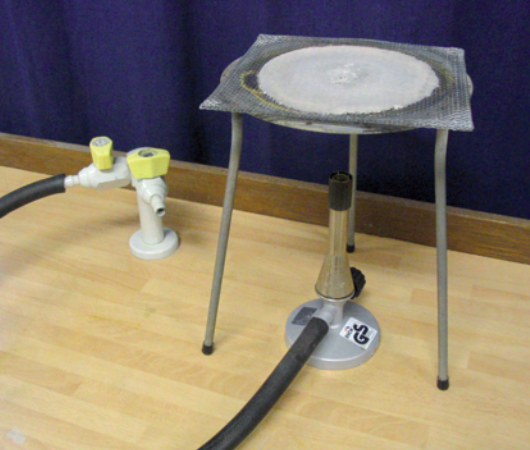 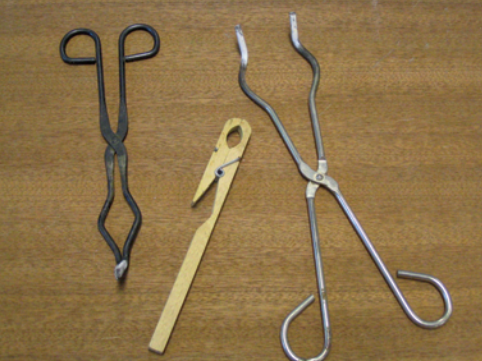 Matériel qui permet la mesure d’un volume de liquide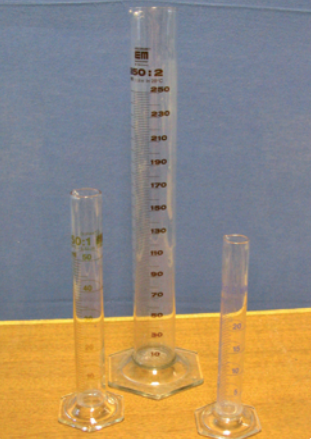 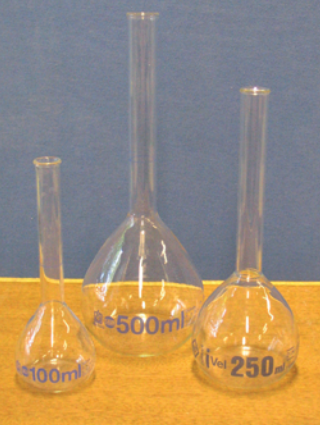 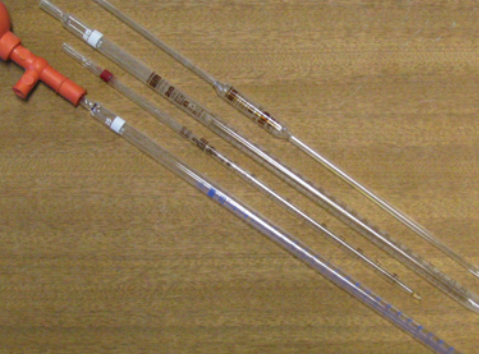 Matériel qui ne peut pas être chauffé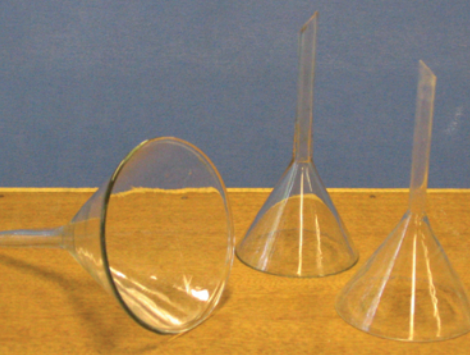 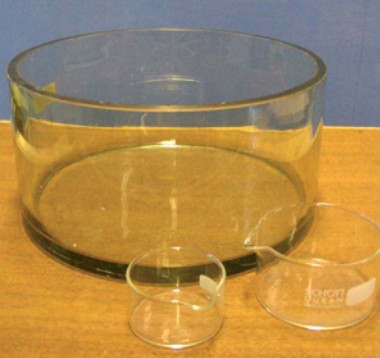 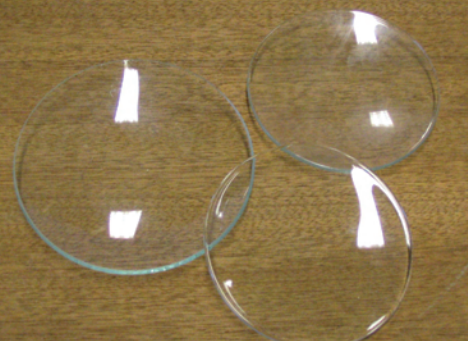 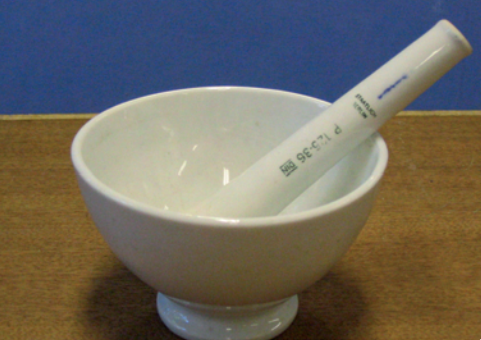 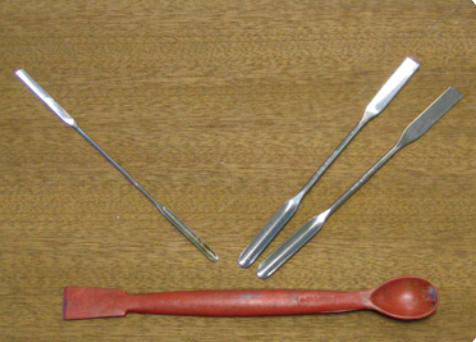 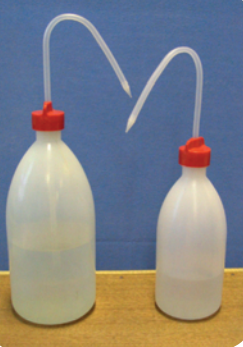 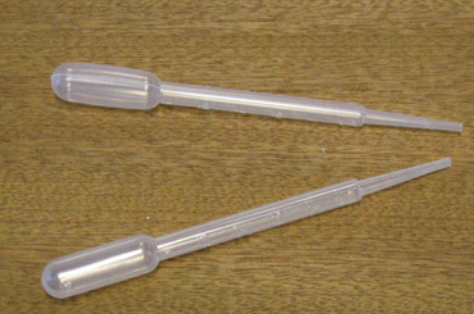 